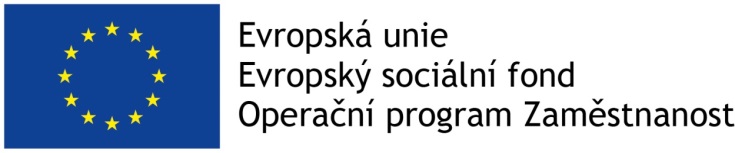 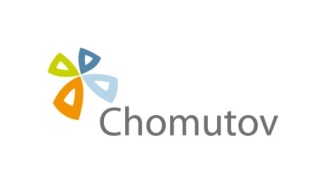 Název projektu: Podpora sociálního začleňování obyvatel  v Chomutově pro oblast sociálního bydlení, dluhové problematiky a podpory ohrožených rodinNositel:	    Statutární město Chomutov 		Registrační číslo projektu: CZ.03.2.60/0.0/0.0/16_ 052/0007799Realizace projektu: 7/2019 – 10/2022Cílem projektu je vyhledávání, aktivizace, motivace a podpora jednotlivců a rodin nacházejících se v obtížné situaci, která je vylučuje z běžné společnosti nebo ohrožuje sociálním vyloučením. Projekt podpoří 589 osob z cílové skupiny a to komplexním přístupem podpory sociálními pracovníky města prostřednictvím aktivit a činností projektu.  Aktivity projektuPodpora osob v přístupu k bydlení – sociální bydlení, prevence ztráty bydlení.Podpora ohrožených rodin a jednotlivců – posilování rodičovských kompetencí.Prevence a řešení zadluženosti – prevence a zmírňování dopadů zadluženosti.Systémová opatření a inovativní metody práce s předlužeností Evaluace projektuKontakty:Zlata Barešová, DiS.  - kancelář č. 320, sociální bydlení, prevence ztráty bydleníKarla Hájková, Dis. - kancelář č. 320, sociální bydlení, prevence ztráty bydleníBc. Neumanová Renata - kancelář č. 320, sociální bydlení, prevence ztráty bydlení Petra Hejkalová, DiS. - kancelář. č. 203, podpora ohrožených rodin a jednotlivcůMgr. Jana Merglová, DiS. - kancelář. č. 203, podpora ohrožených rodin a jednotlivcůIng. Eva Winklerová - kancelář č. 322, prevence a řešení zadluženostiMária Šťastná - kancelář č. 203, projektová a finanční manažerkaProjekt je spolufinancován z Evropského sociálního fondu prostřednictvím Operačního programu Zaměstnanost.